Derwent Campus, Bracknell Drive, Alvaston, Derby, DE24 OBR 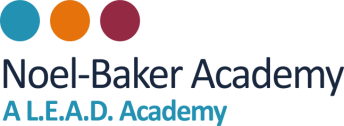 Head Teacher: Mrs K RichardsonTelephone: 01332 572026 Fax: 01332 573654Application for Free Meals for Full-Time StudentsTo be completed by the Parent/Guardian — (both parents where applicable)Surname ______________________Mr/Mrs/Miss/Ms  (delete as appropriate)	First Name  __________________National Insurance Number: ______________________   Date of Birth:  	___________________Surname ______________________Mr/Mrs/Miss/Ms  (delete as appropriate)	First Name_____________________  	National Insurance Number: ______________________   Date of Birth: ___________________	Relationship to Child/children: _________________________Present address: _____________________________________________________________________________________________________________________________Post Code: _____________________Tel No: __________________  	Any previous address within the last 12 month: _________________________________________________________________________________________________________________________________________Details of all Noel-Baker Academy students for whom a claim is madePLEASE NOTEFree meals are only available to your child/children if you or your partner gets:-Income Support Job Seekers Allowance Employment and Support Allowance Child Tax Credits (but NOT Working Tax Credit), and your annual income is no more than £16,190. Pension Credit (Guarantee Credit element only) Support under Part VI of the Immigration and Asylum Act 1999 Universal Credit and your annual income is no more than £7400 (after tax and not including your benefits)Your application will be processed using the information provided i.e. your National Insurance Number and Date of Birth. We do not require any supporting documentation with this form.Please sign and print your name below to confirm that you consent to Noel-Baker Academy using your personal details to process your application for free meals:-Signed:____________________________  Print:_________________________ Date:____________Signed:___________________________ Print:__________________________ Date:____________Form FM1 - April 2024NAMEDATE OF BIRTHFORM